Notes: Direct Variation Notes: Direct Variation Notes: Direct Variation Proportional: having the same ratio to another quantity.Cross Multiply to see which table below is proportional.When b = 0 (graph goes through the origin),  becomes m = K = ____                    m = K = ____              m = K = ____b = _____                          b = _____                   b = _____Direct Variation Y or N        Direct Variation Y or N       Direct Variation Y or N        m = K = ____                 m = K = ____                   m = K = ____                    b = _____                      b=_____                           b=_____Direct Variation Y or N        Direct Variation Y or N       Direct Variation Y or NWhen b = 0 (graph goes through the origin),  becomes m = K = ____                    m = K = ____              m = K = ____b = _____                          b = _____                   b = _____Direct Variation Y or N        Direct Variation Y or N       Direct Variation Y or N        m = K = ____                 m = K = ____                   m = K = ____                    b = _____                      b=_____                           b=_____Direct Variation Y or N        Direct Variation Y or N       Direct Variation Y or NThe phrase “ y varies directly with x” or “directly proportional” is used to describe direct variation problems. At a given time, the length, L, of the shadow of an object varies directly as the height of the object, H. If the shadow is 29ft when the height of the object is 14ft, what is the length of the shadow if the height of the object is 6ft?Y = the lengthX = the heightThe missing length is  = 2.5 (cross multiply and divide)In direct variation problems, k is:The same as slope, m = kFind the constant of variation, k, and write the direct variation equation. = In direct variation problems, k is:The same as slope, m = kFind the constant of variation, k, and write the direct variation equation. = Why does this graph not represent direct variation?                             Why does this graph represent direct variation?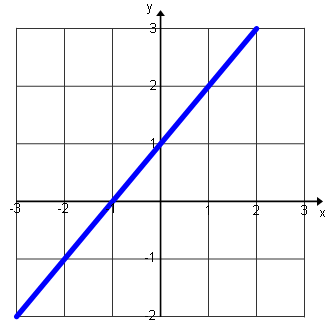 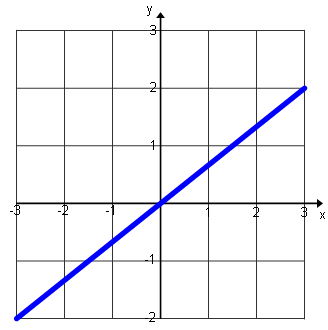 Why does this graph not represent direct variation?                             Why does this graph represent direct variation?Why does this graph not represent direct variation?                             Why does this graph represent direct variation?Guided Practice: Using the table, determine whether y varies directly with x.Guided Practice: Using the table, determine whether y varies directly with x.Guided Practice: Using the table, determine whether y varies directly with x.1.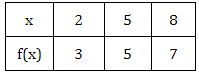 1.2.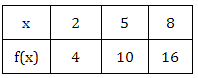 3. Determine the constant of variation given a point from a direct variation situation: (6, 24)			3. Determine the constant of variation given a point from a direct variation situation: (6, 24)			4. Determine the constant of variation given a point from a direct variation situation: (8, -3)	Direct Variation Word Problem PracticeDirect Variation Word Problem PracticeDirect Variation Word Problem Practice5. At a given time, the length, L, of the shadow of an object varies directly as the height of the object, H. If the shadow is 27ft when the height of the object is 12ft, what is the length of the shadow if the height of the object is 4ft?5. At a given time, the length, L, of the shadow of an object varies directly as the height of the object, H. If the shadow is 27ft when the height of the object is 12ft, what is the length of the shadow if the height of the object is 4ft?6. If y is directly proportional to x and y = 198 when x = 22, find y when x = 182.7. The circumference, c, of a circle varies directly as the diameter, d. If the circumference is 44cm when the diameter is 14cm, find the diameter when the circumference is 66cm.7. The circumference, c, of a circle varies directly as the diameter, d. If the circumference is 44cm when the diameter is 14cm, find the diameter when the circumference is 66cm.8. If y varies directly as x and y = 80 when x = 32, find x when y = 100.9. The perimeter, p, of an equilateral triangle is directly proportional to the length of a side, s. If the perimeter is 153cm when the side length is 51cm, what would be the perimeter if the side length is 2cm?9. The perimeter, p, of an equilateral triangle is directly proportional to the length of a side, s. If the perimeter is 153cm when the side length is 51cm, what would be the perimeter if the side length is 2cm?10. Circle which represents a direct variation equation.